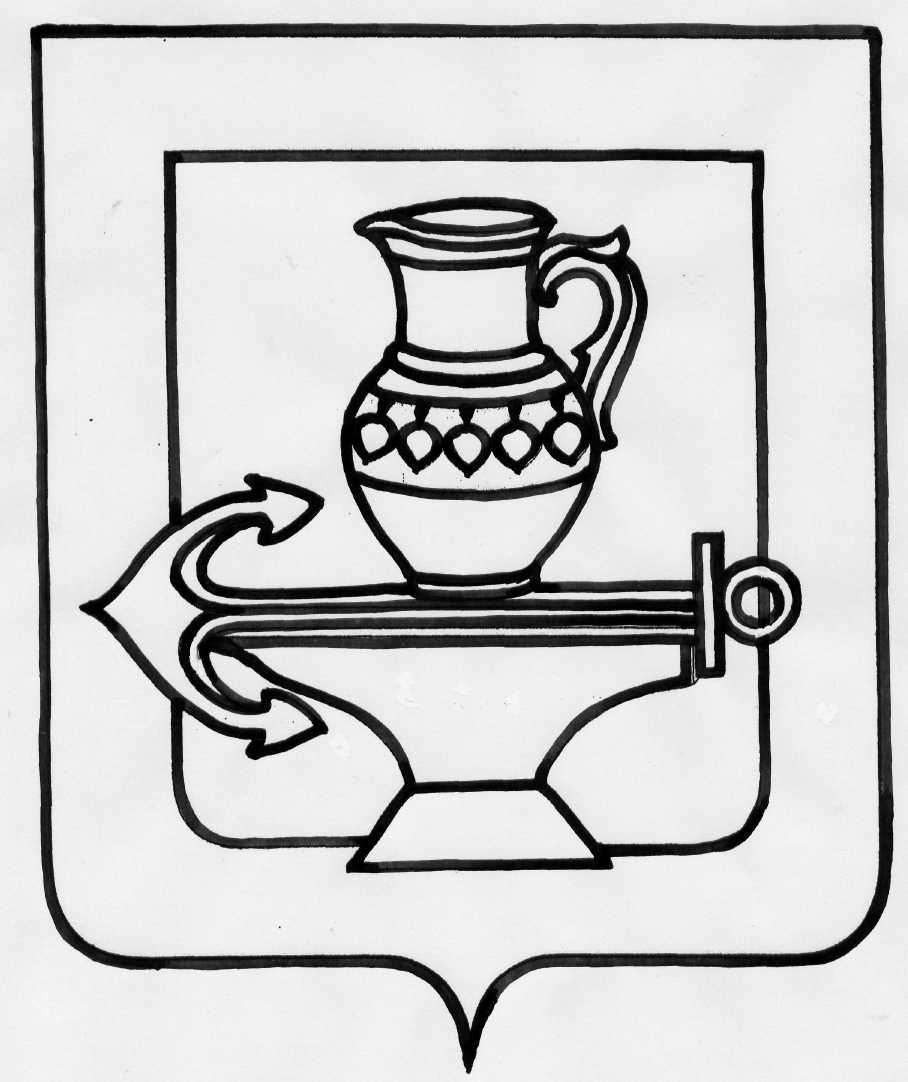 Муниципальное бюджетное общеобразовательное учреждение гимназия имени Героя Советского Союза П.А.Горчакова с. Боринское Липецкого муниципального района Липецкой области(МБОУ гимназия с. Боринское)Согласовано.                                                                                                      Утверждаю.На заседании педагогического совета                                                            Директор гимназииПротокол № 1 от 30.08.2013 г.                                                                            С.П.Щербатых                                                                                                      Приказ №  323 от 30.08.2013 г.Положение о проектной деятельности в гимназииПод проектной деятельностью коллектив гимназии понимает целенаправленно организованную научно-исследовательскую работу, проводимую творческими коллективами (учителей и учеников). В процессе такой работы происходит самостоятельное освоение участниками комплексных научно-практических знаний и ключевых компетенций. Её результатом является создание собственного интеллектуального продукта в современной электронной форме, предназначенного для активного применения в научно-познавательной практике сегодняшнего времени. 
Проектная деятельность является составной частью образовательного процесса школы и проходит в урочное и внеурочное время в течение учебного года. Проекты, создаваемые в гимназии, имеют разнообразные формы: - мини-проекты для уроков, внеклассных мероприятий, конкурсов; - краткосрочные проекты, включающие значительный объём исследовательской деятельности; - долгосрочные (годовые) проекты.Кроме того, в гимназии практикуется создание: - проектов для тематических конкурсов; - социальных проектов гимназии с другими общественными учреждениями.Классификация проектов по творческим группам: - индивидуальные, - семейные,- одновозрастные, - разновозрастные. 1. Цели и задачи проектной деятельности в гимназии. Основные направления проектной работы1.1 Цели проектной деятельности: - совместный поиск педагогами и обучающимися новых комплексных знаний, овладение умениями использовать эти знания при создании своего интеллектуального продукта, востребованного сообществом; - формирование ключевых компетенций, необходимых каждому члену современного общества, воспитание активного ответственного гражданина и творческого созидателя; - переход от традиционных образовательных форм к сотрудничеству, партнерству учителя и ученика; 1.2 Задачи проектной деятельности: - укрепление, совершенствование и дальнейшее творческое развитие сложившейся в гимназии системы проектной деятельности; - вовлечение в творческое проектирование новых его членов; - расширение области тематического исследования в проектной деятельности; - совершенствование электронной формы проектов; - поиски новых направлений и форм творческого проектирования; - расширение границ практического использования проектных работ учащихся; - укрепление престижа участия в проектной деятельности, воспитание сознательного, ответственного отношения к занятиям в проектно – образовательной сфере; - активный поиск партнёров по проектной деятельности и укрепление разнообразных взаимополезных контактов. 1.3 Основные направления проектной деятельности: - направление «Наука и жизнь», предполагающее  знакомство обучающихся с современными научными достижениями в различных областях  и их использованием в повседневной жизни; - направление «Мир вокруг нас», ориентированное на знакомство с законами окружающей нас природы за рамками школьной программы; - направление «История личности, семьи, рода, организации и учреждения, дома и малой Родины », предполагающее историко-краеведческие исследования; - направление «Социальный проект», ориентированное на разработку общественно значимых, социально направленных проектов, нацеленных на приобретение обучающимися опыта адаптации к жизни в современных условиях; - направление «Электронное пособие», которое предполагает создание мультимедийных  учебных пособий нового поколения по разным образовательным,  межпредметным темам; - направление «Страноведение», которое предполагает знакомство обучающихся с культурой и обычаями разных народов; - направление «Культура и искусство», ориентированное на этическое и эстетическое развитие обучающихся.2. Требования к проектным работам2.1. Организационные аспекты 2.1.1. Тема проектной работы самостоятельно выбирается творческой группой совместно с руководителем в процессе общего обсуждения. 2.1.2. Тема может быть выбрана как в рамках направлений, предложенных для разработки, так и не совпадающая с ними. В этом случае тема обсуждается на заседании соответствующей секции. 2.1.3. Руководитель проекта и авторы работы самостоятельно выбирают форму проекта и определяют его жанровые особенности. 2.1.4. В процессе работы над проектом могут вноситься уточнения и корректировки в отдельные направления исследования. 2.1.5. Отчеты о ходе проектной работы систематически заслушиваются на заседаниях научного общества обучающихся «Гимназист». 2.1.6. С момента утверждения перечня проектных работ, принятых к разработке в текущем учебном году, творческая группа и её руководитель несут ответственность за выполнение проектной работы. 2.2. Требования к содержанию проектной работы: 2.2.1. Проекты, создаваемые в гимназии, должны быть посвящены одной из актуальных проблем научной, культурной, политической, социальной жизни современного мирового сообщества. 2.2.2. Проект должен представлять исследовательскую – индивидуальную или коллективную – работу. 2.2.3. Проектная работа включает не только сбор, обработку, систематизацию и обобщение информации по выдвинутой проблеме, но и представляет собой самостоятельное исследование, демонстрирующее авторское видение проблемы, оригинальное её толкование или решение. 2.2.4. Проект должен иметь практическую направленность, быть востребованным и иметь возможность применения в той или иной сфере человеческой деятельности. 2.2.5. Проектная работа может формироваться из тематических частей, фрагментов, мини – проектов, выполненных для конкретных учебных целей и уже успешно использованных по своему назначению. 2.3. Требования к оформлению проектной работы: 2.3.1. Проектная работа представляемая на общегимназическую конференцию должна быть представлена в печатном и электронном виде (презентация, сайт, цифровой фильм и т. д.). 2.3.2. Содержание проектной работы: А) Оглавление (содержание): перечисление разделов и глав исследования. 
Б) Определение цели и задач исследования. В) Деление на разделы или главы, представленные в логической последовательности для более чёткой передачи информации. Г) Различного вида справочный аппарат. Д) Ссылки на использованные, а также рекомендуемые источники информации. Е) Указание всех представленных в проекте печатных, рисованных, графических, фото - , видео - , музыкальных и электронных материалов. Ж) Рекламное представление всей творческой группы, работавшей над проектом, и руководителя проекта. 2.4. Защита проектной работы 2.4.1. Публичная защита проекта проводится самим автором или представителями творческой группы. Представление – защита проводится в устной форме, с обязательной демонстрацией фрагментов проекта или его короткой демонстрационной версией. 2.4.2. Перед защитой её участники обязаны провести экспертное тестирование демонстрационной техники, записать проект или его демонстрационную версию на компьютер, который будет использоваться во время защиты, проверить качество записи и условия демонстрации. 2.4.3. Содержание и композиция защиты проекта – инициативное и творческое право его авторов, однако в выступлении должны быть освещены следующие вопросы: - обоснование выбранной темы – её актуальность и степень исследованности; - определение цели и задач представленного проекта, а также степень их выполнения; - краткое содержание выполненного исследования, с обязательными акцентами на ключевых положениях и выводах; - обязательное определение степени самостоятельности в разработке и решении поставленных проблем; - рекомендации по возможной сфере практического использования данного проекта. 2.4.4. Авторы или представители творческой проектной группы должны ответить на вопросы жюри.2.4.5. Защита проектов проходит на научно-практической конференции обучающихся «Открытие».3. Защита проектов на гимназической конференции обучающихся «Открытие»3.1. Отчётным смотром результатов проектной деятельности в образовательном процессе является ежегодная гимназическая научно-практическая конференция обучающихся «Открытие». В рамках работы конференции проходит определение лучших проектов года.3.2. Порядок и организация проведения научно-практической конференции определяется Положением о научно-практической конференции.3.3. Защита проектов (в том числе учебных мини-проектов) может проходить и в рамках урочной деятельности, в этом случае критерии оценивания проектов определяются каждым учителем самостоятельно. Рекомендуется сохранять учебные проекты для их дальнейшего использования в образовательном процессе.4. Участие школьных проектов в конкурсных мероприятиях внегимназического уровня4.1. Проектные работы, созданные в гимназии, представляются к участию во внегимназических конкурсных мероприятиях. 4.2. Одна и та же работа может участвовать в нескольких внегимназических мероприятиях и конкурсах. 4.3. Подготовка проекта к участию в конкурсе внешкольного уровня проводится авторами работы совместно с экспертной группой. 